Ассоциация инклюзивных вузов (АИВ)Association of Inclusive Universities (AIU)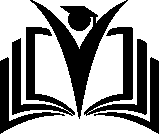 127051, г. Москва, улица Сретенка, дом 29, aiu-2way.ruтел.: +7 (495) 632-94-33, +7 (495) 632-90-77ф: +7 (495) 632-92-52, e-mail: inklzyaiv@mail.ruРеквизиты АИВИНН 7702465514  КПП 770201001 ОГРН 1197700004501, запись в ЕГРЮЛ внесена 22 марта 2019 г.Юридический адрес: 127051, Москва, ул. Сретенка, дом 29Реквизиты банка:ПАО СбербанкБИК 044525225К/С 30101810400000000225Р/С 40703810038000014349